Informatie m.b.t. huishoudelijke taken in WZC Jeroen: Werkzaamheden gebeuren volgens het resultaat gerichte schoonmaak principe. Dit houdt in dat er geen lijstjes worden afgewerkt, maar dat er schoon wordt gemaakt wat op dat moment niet schoon genoeg is.Het sanitair wordt altijd schoon gemaakt, ook als dit schoon lijkt te zijn. Om het milieu minder te belasten worden er zo min mogelijk schoonmaak producten gebruikt en wordt er gewerkt met microvezel producten.De volgende punten worden niet door de huishoudelijke dienst schoongemaakt of gedaan:Persoonlijke bezittingen zoals: schilderijen, beeldjes en foto lijstjesWaar de huishouding niet bij kan, daar worden geen werkzaamheden verricht, er worden ook geen meubels verplaatst om ergens bij te kunnen voor schoonmaak werkzaamheden.In keukenkasten en of kledingkasten.De koelkast in uw appartement wordt niet door ons schoon gemaakt of onderhouden.Het is mogelijk om, van de tijd die er per appartement beschikbaar is, gemiddeld 10 minuten, in overleg met de schoonmaak, bepaalde vaste schoonmaak handelingen om te ruilen voor schoonmaak handelingen die u aangeeft.Hiermee worden schoonmaak handelingen bedoeld die niet zijn opgenomen in het (periodiek) programma, bv. binnenzijde ramen van het appartement reinigen.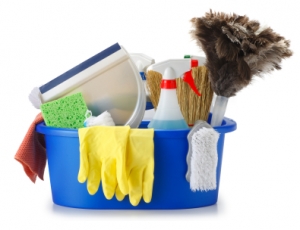 